Cenová nabídkaOprava vchodových dveří v budově Gymnázia v J. Hradci.Onrava vchodových dveří - demontáž kovaní + anrava broušení tmelení nátěr - olej osmo sklo zámkv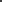 Dokončení do 25.8.2020 Předběžná cena - 70-75 000 Kčico: 63241421DIČ: CZ6908131351Tel: 723701053 František FicalTRUHLÁŘSTVÍ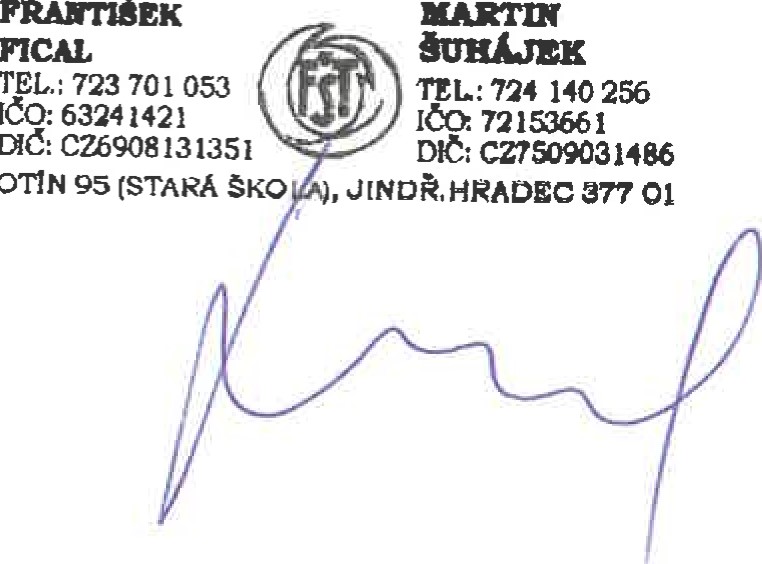 